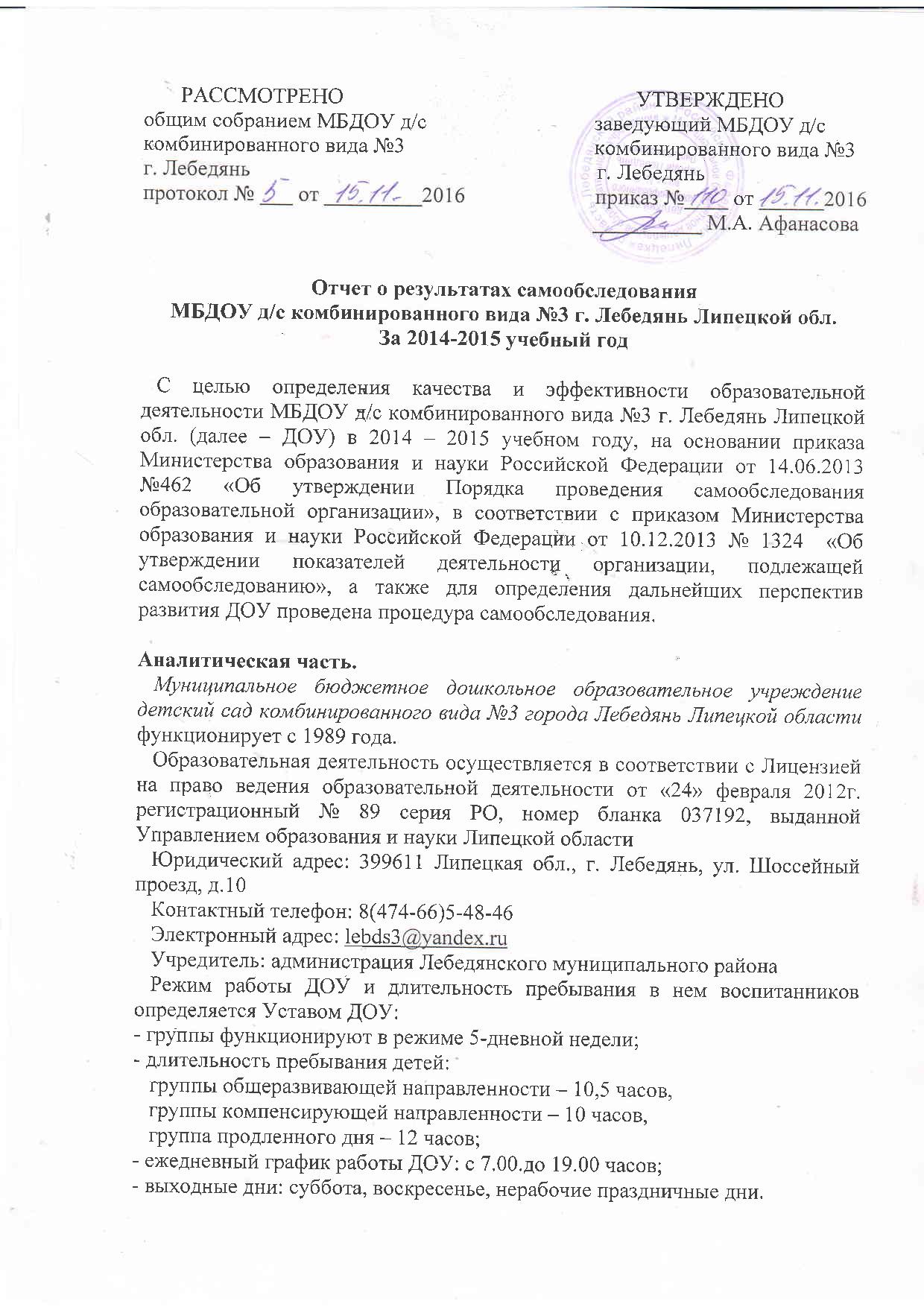 1. Оценка образовательной деятельности   В Муниципальном бюджетном дошкольном образовательном учреждении детский сад комбинированного вида №3 города Лебедянь Липецкой области в 2014-2015 учебном году функционировало 13 групп.Из них:  первая  младшая  группа - 3,вторая  младшая группа  – 2,средняя группа – 3,старшая группа – 1,подготовительная к школе группа – 2,старшая группа компенсирующей направленности – 1,подготовительная к школе группа компенсирующей направленности – 1.Списочный состав на 1 августа 5014 года составил 300 воспитанников.   Образовательная деятельность в ДОУ осуществляется в соответствии с Основной образовательной программой  дошкольного образования МБДОУ д/с комбинированного вида №3 г. Лебедянь, направленной на формирование общей культуры воспитанников, развитие физических, интеллектуальных, нравственных, эстетических и личностных качеств с учетом возрастных и индивидуальных особенностей, формирование предпосылок учебной деятельности, сохранение и укрепление здоровья детей, обеспечение их социальной успешности и Адаптированной образовательной программой дошкольного образования МБДОУ д/с комбинированного вида №3 г. Лебедянь, которая позволяет строить систему коррекционно – развивающей работы в группах компенсирующей направленности для детей с общим недоразвитием речи. Адаптированная образовательная программа разработана на основе полного взаимодействия и преемственности всех специалистов ДОУ и родителей дошкольников. Программы соответствуют принципу развивающего образования, целью которого является развитие ребенка, принципы научной обоснованности и практической преемственности, соответствуют критериям полноты, необходимости и достаточности, обеспечивают единство воспитательных, развивающих, обучающих целей и задач, основываются на комплексно – тематическом принципе построения образовательного процесса, построены с учетом принципа интеграции образовательных областей.    Программы реализованы в полном объеме.  В 2014-2015 учебном году дополнительные программы не предоставлялись.   По вопросам преемственности образования ДОУ активно взаимодействует с МБОУ СОШ №3 г. Лебедянь,  МБОУ ДО ДЮЦ, МБОУ ДО СЮН, МБОУ ДО ДЮСШ, МБОУ ДО «Детская музыкальная школа им. К.Н. Игумнова»,  а также находится в едином образовательном пространстве с ГДК, театральной студией «Капитошки» (г. Липецк), детской поликлиникой  поселка ЛМЗ.   Вывод: ДОУ функционирует в соответствии с действующим законодательством РФ.    2. Система управления учреждением   Коллегиальными органами управления Учреждением являются общее собрание работников, педагогический совет.    Структура, порядок формирования, срок полномочий и компетенция органов управления ДОУ, принятия ими решений устанавливаются Уставом ДОУ в соответствии с законодательством Российской Федерации. Представительным органом работников является действующий в ДОУ профессиональный союз работников образования – профсоюзный комитет.    В Учреждении по инициативе родителей (законных представителей) воспитанников действует родительский комитет ДОУ и родительские комитеты групп в ДОУ, которые принимают активное участие в обеспечении оптимальных условий для организации образовательного процесса, привлечению семей к совместным проектам и акциям в рамках реализации основной общеразвивающей программы МБДОУ д/с комбинированного вида №3 г. Лебедянь.  Построение взаимоотношений ДОУ с семьями воспитанников в системе социального партнерства является неотъемлемой частью обновления работы в условиях ФГОС ДО. Родительский комитет функционирует  в ДОУ с целью учета мнения родителей (законных представителей) обучающихся и педагогических работников по вопросам управления Учреждением  и при принятии Учреждением локальных нормативных актов, затрагивающие их права и законные интересы.   В состав родительского комитета ДОУ входят по одному представителю от каждой возрастной группы ДОУ, делегированному на собрании родителей (законных представителей).  Родительский комитет:- содействует обеспечению материалов и оборудования для организации  образовательного процесса; - проводит разъяснительную и консультативную работу среди родителей (законных представителей) воспитанников об их правах и обязанностях; -  оказывает содействие в проведении массовых воспитательных мероприятий с детьми;-  участвует в подготовке ДОУ к новому учебному году;-  совместно с руководством ДОУ контролирует организацию качественного питания детей,  медицинского обслуживания;  - оказывает помощь руководству ДОУ в организации и проведении общего родительского  собрания; - принимает участие в организации безопасных условий осуществления образовательного  процесса, выполнения санитарно-гигиенических правил и норм;  - взаимодействует с общественными организациями по вопросу пропаганды традиций ДОУ. Вывод: Система управления в ДОУ обеспечивает оптимальное сочетание традиционных и современных тенденций: программирование деятельности ДОУ в режиме развития, обеспечение инновационного процесса в ДОУ, комплексное сопровождение развития участников инновационной деятельности, что позволяет эффективно организовывать образовательное пространство ДОУ.   3. Содержание и качество подготовки воспитанников.   По итогам педагогического наблюдения выпускники ДОУ имеют следующие уровни готовности к обучению в школе:- 100% выпускников ДОУ освоили образовательную программу  дошкольного образования  на высоком и среднем уровне;- выпускники ДОУ имеют следующий уровень готовности к обучению в школе:           уровень развития школьной зрелости: 62% - высокий уровень, 31% - средний, 7% - низкий;            уровень познавательного развития: 60% - высокий уровень, 38% - средний, 2% - низкий;             уровень концентрации и переключаемости внимания: 59% - высокий уровень, 39% - средний, 2% - низкий;             коммуникативный качества:  61% - высокий уровень, 39% - средний;             мотивация учебной деятельности: 18% - у детей преобладает учебный мотив, 64% - наблюдается внешняя привлекательность мотива,  18% воспитанников  - учебные мотивы недостаточно сформированы.   В целом можно отметить, что большинство детей готовы к обучению в школе.   В 2014-2015 учебном году количество выпускников группы компенсирующей направленности (логопедическая группа) составило 15 детей. По итогам учебного года все дети указанной группы обладают правильной речью. Достижение цели обеспечивается постановкой широкого круга образовательных, воспитательных, коррекционных и развивающих задач, решением которых осуществляется учителем – логопедом, воспитателями, музыкальным руководителям, инструктором по физкультуре на индивидуальных и фронтальных занятиях, а также созданием единого речевого пространства в детском саду.   Воспитанники ДОУ участвовали и заняли места: - 2 место в заключительном этапе VI Регионального конкурса литературно-музыкальных композиций «Да святится Имя Твое»;- 1 место в муниципальном конкурсе литературно-музыкальных композиций в рамках пасхального фестиваля «Пасхальная весна – 2015»;во всех конкурсах муниципального уровня, в том числе конкурсах МБОУ ДО СЮН, МБОУ ДО ДЮЦ призовые места: «Дорога глазами детей», «Осенний вернисаж», «Красная книга России», «Вместо елки  - новогодний букет», «Птицеград», «Живая вода», Пасхальный перезвон», «Пасхальный подарок», «Память бережно храним», «Цветы весны - -цветы Победы», «Здоровье – путь к успеху», «Мой подарок ветерану».   Случаев травматизма среди детей и сотрудников в 2014 – 2015 году не зарегистрировано.   Посещаемость воспитанников ДОУ в  2014 – 2015   году составила 82%.   Востребованность выпускников:Количество выпускников составило: 72 человека; все дети стали учениками МБОУ СОШ №3.   Вывод: Содержание и качество подготовки воспитанников соответствует требованиям основной и адаптированной программам дошкольного образования.  4.  Организация учебного процесса:Учебный процесс в ДОУ  построен с учетом возрастных и индивидуальных особенностей воспитанников по основным направлениям развития детей – физическому, социально-коммуникативному, познавательному, речевому и художественно-эстетическому.Образовательный процесс реализуется в форме игры, познавательной и исследовательской деятельности, в форме творческой активности, обеспечивающей художественно-эстетическое развитие ребенка. В соответствии с индивидуальными особенностями и образовательными потребностями ребенка проводится обучение согласно индивидуальной траектории развития для детей, по разным причинам не усваивающих образовательную Программу, в том числе для детей с ограниченными возможностями здоровья, для одаренных детей.   Образовательный процесс реализуется через совместную деятельность детей и взрослых (организованная регламентированная деятельность и образовательная деятельность в режимных моментах) и самостоятельную деятельность детей. Содержание образовательного процесса реализуется на основе комплексно – тематического планирования. В работе ДОУ используются следующие педагогические технологии: - проблемное обучение, - игровые технологии, - проектная деятельность, - коллективное обучение, - здоровьесберегающие технологии.    В 2014 – 2015 учебном году ДОУ функционировал в тесном взаимодействии в МБОУ СОШ №3, в том числе по теме духовно – нравственного воспитания дошкольников и обучающихся школы.  В 2014 – 2015 учебном году был изучен опыт работы педагога Гусевой Ольги Анатольевны по теме «Музыкально-нравственное воспитание дошкольников на основе  регионального компонента». Кроме этого, Гусева О.А. участвовала в муниципальном конкурсе педагогических программ и заняла 1-е место, в межрегиональной научно-практической конференции «Педагогические и социально-психологические технологии в образовательном процессе: опыт, проблемы, перспективы» с докладом и мастер-классом по авторской программе «Задорные ложкари».  В том же году она стала лауреатом областного конкурса программ психолого-педагогического сопровождения участников образовательного процесса в условиях внедрения ФГОС.    В 2014-2015 учебном году педагоги ДОУ проводили активную  работу по обмену и распространению своего педагогического опыта.    В РМО музыкальных руководителей принимали участие Веригина И.С., Берсенева Н.Н., Конаныхина Л.И., Климентова Е.А., Гусева О.А., Веревкина Т.А., Лопандина Н.П.  В РМО логопедов – Масленникова И.А., Польшина И.Д., Швецова И.П. В 2015 году на базе  д/с было проведено РМО воспитателей, в котором приняли участие Кузовкина О.А. («Формирование коммуникативной формы речи у младших дошкольников через использование игровых ситуаций» - из опыта работы, Климова М.Ю. («Совершенствование диалогической формы речи в проблемный ситуациях» - из опыта работы),  Ястребова Г.В. (показ образовательной деятельности по развитию речи),  Еремеева А.Д. (доклад «Развитие культуры речевого общения детей»).     Делясь опытом работы по духовно – нравственному воспитанию дошкольников, педагоги Польшина И.Д., Берсенева Н.Н., Лопандина Н.П., Коновалова Н.В. участвовали в муниципальном,  региональном, всероссийском этапе XXIV  Международных Образовательных чтениях. Материалы выступлений педагогов размещены на официальном сайте ДОУ. Взаимодействуя с семьями воспитанников для более качественного воспитания и образования  детей, в ДОУ проводятся мероприятия по образованию родителей (законных представителей) в форме бесед, круглого стола, тематических встреч, конкурсов.   Вывод: образовательный процесс в ДОУ организован в соответствии с требованиями, предъявляемыми законодательством к дошкольному образованию и направлен на сохранение и укрепление здоровья воспитанников, предоставление равных возможностей для полноценного развития каждого ребенка.5. Качество кадрового, учебно – методического обеспечения, библиотечно – информационное обеспечение.Укомплектованность педагогическими кадрами – 100%. В ДОУ работают 22 воспитателя, имеются специалисты:  два учителя-логопеда, два  музыкальных руководителя, один инструктор по физкультуре, один педагог дополнительного образования.Образовательный уровень педагогов:- высшее профессиональное –64,3% педагогов,- среднее профессиональное – 35,7%  педагогов.Характеристика квалификационных категорий педагогов:- высшая квалификационная категория –17,19 % педагогов,- первая квалификационная категория – 57,1 % педагогов.Педагоги повышают квалификационную категорию на базе ЛИРО, ГОБПОУ «Лебедянский педагогический колледж», в системе и в соответствии с графиком. На конец отчетного периода 100% (28 педагогов) прошли курсы повышения квалификации по ФГОС. В течение учебного года педагоги ДОУ принимали участие в областных семинарах, районных методических объединениях, принимали участи в международных Рождественских образовательных чтениях по духовно – нравственному воспитанию детей всероссийского, регионального и муниципального уровня.    Учебно – методическое сопровождение реализации ООП соответствует профессиональным потребностям педагогических работников, специфике условий осуществления образовательного процесса. В ДОУ в помощь педагогам создано библиотечно – информационное обеспечение.  С целью управления образовательным процессом используются электронные образовательные ресурсы для работы с детьми. 100% педагогов считают, что использование ИКТ существенно облегчает проведение занятий и позволяет разнообразить их. Программное обеспечение имеющихся компьютеров  позволяет работать с текстовыми редакторами, с Интернет ресурсами, фото и видео материалами.   Вывод: Учебно – методическое обеспечение, библиотечно – информационное обеспечение в ДОУ соответствует требованиям реализуемой образовательной программы, обеспечивает  образовательную деятельность, присмотр и уход за детьми. В ДОУ созданы условия, обеспечивающие повышение мотивации участников образовательного процесса на личностное саморазвитие, самореализацию, самостоятельную творческую деятельность. Педагоги ДОУ имеют возможность пользоваться фондом учебно – методической литературы и электронно – образовательными ресурсами.   Для обеспечения качественного воспитания детей, образования и развития дошкольников в соответствии с ФГОС, ДОУ необходимо продолжить обновление методического и дидактического обеспечения к ООП ДОУ, уделив особое внимание игровым развивающим технологиям и использованию ИКТ. Имеющиеся в ДОУ ТСО соответствуют гигиеническим требованиям, но необходимо дополнить групповые комнаты экранами, проекторами, телевизорами, компьютерами.   6. Состояние материально – технической базы.   Материально – техническое обеспечение соответствует требованиям, предъявляемым к  зданию и помещениям ДОУ    Предметно – пространственная среда в ДОУ соответствует принципам информативности, вариативности, комплексирования и гибкого зонирования, полифункциональности, стабильности и динамичности; требованиям обеспечения процессов присмотра и ухода  за детьми.   Предметно – пространственная среда соответствует требованиям к совместной и самостоятельной детской деятельности; требованиям к оказанию квалифицированной коррекции детям с нарушением речи, приоритетному направлению деятельности (физическое развитие детей).   При создании предметно – пространственной среды учтена специфика условий осуществления образовательного процесса, принцип учета гендерной специфики образования дошкольников, принцип интеграции образовательных областей, комплексно – тематический принцип построения образовательного процесса; учтены возрастные особенности детей.   Оборудование и оснащение групповых помещений и методического кабинета соответствует требованиям СанПиН, эстетическим  требованиям, соответствует принципу необходимости и достаточности для реализации основной общеразвивающей программы ДОУ.   Кабинеты учителей-логопедов отвечают гигиеническим требованиям. Учтен принцип необходимости и достаточности для реализации адаптированной общеразвивающей программы ДОУ с осуществлением квалифицированной коррекции недостатков речи детей.   Музыкальный и физкультурный залы отвечают гигиеническим и эстетическим требованиям, а также принципу необходимости и достаточности для реализации основной общеразвивающей программы ДОУ.   Комната для занятий по духовно – нравственному воспитанию, она же музей русского быта, оснащена современным оборудованием и также отвечает гигиеническим и эстетическим требованиям, принципу необходимости и достаточности для реализации основной общеразвивающей программы ДОУ.   Участки ДОУ соответствуют требованиям СанПиН, но оснащены не достаточно, необходимо новое современное оборудование.   Вывод: Материально – техническая база ДОУ в отношении здания и помещений ДОУ находится в хорошем состоянии. Однако материально –техническую базу в отношении участков ДОУ необходимо пополнять и совершенствовать.   7. Функционирование внутренней системы оценки качества образования.   Целью системы оценки качества образования в ДОУ является  установления соответствия качества дошкольного образования Федеральному государственному образовательному стандарту дошкольного образования. Реализация внутренней системы оценки качества образования осуществляется в ДОУ на основе внутреннего контроля и мониторинга.   Внутренний контроль в виде плановых проверок осуществляется в соответствии с утвержденным годовым планом, графиком контроля на месяц, который доводится до членов педагогического коллектива. Результаты внутреннего контроля оформляются в виде справок, актов, отчетов, карт наблюдений. Итоговый материал содержит констатацию фактов, выводы и предложения. Информация о результатах доводится до работников ДОУ в течение 7 дней с момента завершения проверки. По итогам контроля в зависимости от его формы, целей и задач, а также с учетом реального положения дел проводится заседания педагогического совета и административные совещания.   Мониторинг предусматривает сбор, системный учет, обработку и анализ информации об организации и результатах образовательной деятельности для эффективного решения задач управления качеством образования. По результатам мониторинга заведующий издает приказ, в котором указывается управленческое решение, ответственные лица по исполнению решения, сроки устранения недостатков, сроки проведения дополнительного контроля устранения недостатков (при необходимости), поощрения педагогов.   При проведении внутренней оценки качества образования изучается степень удовлетворенности родителей качеством образования в ДОУ на основании анкетирования родителей (законных представителей) воспитанников, опроса.   С целью информирования родителей об организации образовательной деятельности в ДОУ оформлены информационные стенды, информационные уголки для родителей в группах, проводятся совместные мероприятия детей и родителей, праздники, досуги.   Вывод: Система внутренней оценки качества образования функционирует в соответствии с требованиями действующего законодательства.Результаты анализа показателей деятельности ДОУАнализ показателей деятельности позволяет сделать следующие выводы:Количественный  состав воспитанников ДОУ по сравнению с предыдущим учебным годом сохранился.ДОУ полностью укомплектовано педагогическими кадрами, за отчетный учебный год педагоги подняли квалификационную категорию: на высшую - 2 человека  (7,1 %), на первую – 3 человека. Все педагогические и административно – хозяйственные работники прошли курсы повышения квалификации по применению в образовательном процессе ФГОС ДО. Один педагог закончил обучение в ЛГПУ с присвоением квалификации бакалавра по направлению подготовки: педагогическое образование. Педагогический коллектив пополнился одним молодым специалистом.Развивающая предметно – пространственная среда значительно пополнилась игровым оборудованием, спортивным инвентарем, материалами для занятий математикой, конструированием, развитием речи и другими средствами организации образовательного процесса в соответствии с требованиями ФГОС ДО.Средний показатель пропущенных дней воспитанниками по болезни  на одного воспитанника составил 8 дней.Достигнутые коллективом ДОУ результаты работы в течение 2014-2015 учебного года, соответствуют поставленным коллективом задачам. Выросло количество педагогов и воспитанников – участников различных конкурсов; повысилась заинтересованность родителей в осуществлении воспитатель – образовательного процесса в ДОУ. Это говорит о том, что в детском саду созданы определенные условия для физического, познавательного, речевого, социально – коммуникативного и художественно – эстетического развития дошкольников в соответствии с ФГОС ДО.      Заведующий                     М.А. Афанасова№пппоказателиединица измеренияIОбразовательная деятельностьОбразовательная деятельность1.1Общая численность воспитанников, осваивающих образовательную программу дошкольного образования, в том числе:человек2981.1.1.В режиме полного дня (10,5 -12 часов)человек2981.1.2.В режиме кратковременного пребываниячеловек01.1.3.В семейной дошкольной группечеловек01.1.4.В формате семейного образования с психолого – педагогическим сопровождением на базе дошкольной организациичеловек01.2. Общая численность воспитанников в возрасте до 3-х летчеловек471.3. Общая численность воспитанников в возрасте от 3 до 8 летчеловек            2511.4. Численность/удельный вес численности воспитанников в общей численности воспитанников, получающих услуги присмотра и уходачеловек / %298 / 1001.4.1. В режиме полного дня (10,5-12 часов)человек/%298 / 1001.4.2.В режиме продленного дня (12-14 часов)человек/%01.4.3.В режиме круглосуточного пребываниячеловек/%01.5.Численность/удельный вес численности воспитанников в общей численности воспитанников с ОВЗ в общей численности воспитанников, получающих услуги:человек/%30 / 10%1.5.1.По коррекции недостатков в физическом и (или) психическом развитиичеловек/%01.5.2.По коррекции речичеловек/%30 / 10%1.5.3.По присмотру и уходучеловек/%30 / 10%1.6.Средний показатель пропущенных дней при посещении  ДОУ по болезни на 1 воспитанникадни81.7.Общая численность педагогических работников, в том числе:человек281.7.1.Численность / удельный вес численности педагогических работников, имеющих высшее образованиечеловек / %18 / 64,31.7.2.Численность / удельный вес численности педагогических работников, имеющих высшее образование педагогической направленностичеловек / %18 / 64,31.7.3.Численность / удельный вес численности педагогических работников, имеющих среднее образованиечеловек / % 10/ 35,71.7.4.Численность / удельный вес численности педагогических работников, имеющих среднее образование педагогической направленностичеловек / %10 /35,71.8. Численность / удельный вес численности педагогических работников, которым по результатам аттестации присвоена квалификационная категория, в общей численности педагогических работников, в том числе:человек / %22 / 75,91.8.1.Высшаячеловек / %5 / 17,918.2.Первая человек / %16 / 57,11.9.Численность / удельный вес численности педагогических работников в общей численности педагогических работников, педагогический стаж которых составляет:1.9.1.до 5 летчеловек / %5 / 17,21.9.2.свыше 30 летчеловек / %7 / 24,11.10.Численность / удельный вес численности педагогических работников в общей численности педагогических работников в возрасте до 30 летчеловек / %8 / 27,51.11.Численность / удельный вес численности педагогических работников в общей численности педагогических работников в возрасте от 55 летчеловек / %4 / 13,81.12.Численность / удельный вес численности педагогических и административно – хозяйственных работников, прошедшие за последние 5 лет повышение квалификации / профессиональную подготовку по профилю педагогической деятельности или иной, осуществляемой в ДОУ, в общей численности педагогических и административно – хозяйственных  работниковчеловек / %31 / 1001.13.Численность / удельный вес численности педагогических и административно – хозяйственных работников, прошедших  повышение квалификации по применению в образовательном процессе ФГОС ДО  в общей численности педагогических и административно – хозяйственных  работниковчеловек / %30 / 1001.14.Соотношение «педагогический работник/ воспитанник» в ДОУчеловек/человек1 / 10,31.15.Наличие в ДОУ педагогических работников:281.15.1Музыкальный руководитель21.15.2.Инструктор по физкультуре11.15.3Учитель - логопед21.15.4.Педагог - психолог01.15.5.Педагог дополнительного образования12.Инфраструктура Инфраструктура 2.1.Общая площадь помещений, в которых осуществляется образовательная деятельность, в расчете на 1 воспитанника622 кв.м2.2.Площадь помещений для организации дополнительных видов деятельности воспитанников171,4 кв.м2.2.1.Наличие музыкального залада2.2.2.Наличие спортивного залада2.2.3.Наличие логопедических кабинетовда2.2.4.Наличие кабинета для дополнительных занятий да2.2.5Наличие музеяда2.3.Наличие медицинского кабинетадаНаличие прогулочных участков / количествода / 13Наличие спортивного участкада